n. 8c23 – del 08/05/2023ALLE SOCIETA’ DI CORSA F.V.G.AL PRESIDENTE REGIONALE F.I.S.R.AI COMITATI PROVINCIALI F.I.S.R.LORO SEDIOggetto: PROGETTO SCUOLA DI PATTINAGGIO 2022/2023 – 4^ TAPPA SUPER HERO ROLLER RACE        La manifestazione organizzata da A.S.D. NEW ROLLER PORCIA si terrà DOMENICA 21 MAGGIO presso il Pattinodromo di Porcia in via De Pellegrini – 33080 Porcia, con il seguente orario:categoria UNDER (5-6-7 anni) dalle 9.30 alle 10.30categoria GIOVANISSIMI (8-9 anni) dalle 10.30 alle 11.30categoria ESORDIENTI/OVER (10-11-12+ anni) dalle 11.30 alle 12.30A conclusione dell’attività di ogni gruppo seguirà la premiazione.Divisa /Maglietta della propria società.UNDER (5-6-7 anni) ritrovo ore 9.00Riscaldamento collettivo Gioco “ruba palline”1 Giro sprint percorso su pista piana (3 atleti)200 mt sprint (4 atleti)Staffetta (su pista esterna)GIOVANISSIMI (8-9 anni) ritrovo ore 10.00Riscaldamento collettivo Gioco “ruba palline”1 Giro sprint percorso su pista piana (3 atleti)200 mt sprint (4 atleti)Staffetta (su pista esterna)ESORDIENTI – OVER (10-11-12+ anni) ritrovo ore 11.00Riscaldamento collettivo Gioco “ruba palline”1 Giro sprint percorso su pista piana (3 atleti)1 Giro sprint su pista esterna (4 atleti)Staffetta (su pista esterna)Le iscrizioni sono da effettuarsi entro MERCOLEDI’ 17 MAGGIO via e-mail a:newrollerporcia@libero.it  compilando il modulo allegatoCordiali saluti.Il Cons. Corsa				                          	Il Cons. Corsa Suppl.                      Selena Pilot		   					 Alice BadiniPERCORSO SU PISTA PIANA: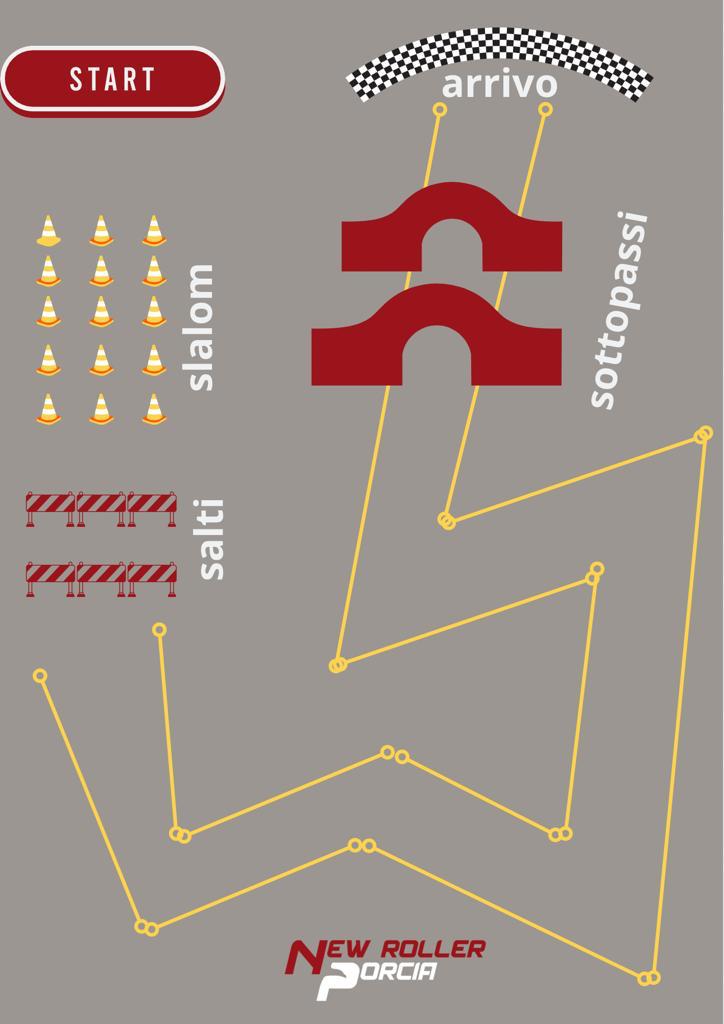 